Location of the CIT Training Course:  _ ________________________________________________Dates of CIT Training Course:_____ __________________________________________________Missouri CIT Council:______ _______________________________________________________Day 1Day 1 MO CIT Course and Instructor Evaluation Form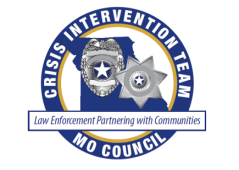 Day 2Day 2MO CIT Course and Instructor Evaluation FormDay 3Day 3MO CIT Course and Instructor Evaluation FormDay 4Day 4MO CIT Course and Instructor Evaluation FormDay 5Day 5Day 5Overall did this course meet your expectations?	YES      NO						                  	(circle one)What do you consider to be the strengths of the course?What do you consider to be the weaknesses of the course? Were there any issues/topics you expected this course to cover which it did not address?  Did you volunteer for to attend this course?	YES     NO                                                                                	(circle one)	 Would you recommend this course to others?  	YES     NO                                                                                               	(circle one)Overview of CIT:   Overview of CIT:   Strongly DisagreeDisagreeUncertainAgreeStrongly Agree1.Course  objectives were achieved123452.Presenter had sufficient knowledge of the subject123453.Presenter presented session in an interesting manner123454.I learned a great deal of new information123455.Information taught was applicable to my job12345 Feedback for this session?  Feedback for this session?  Feedback for this session?  Feedback for this session?  Feedback for this session?  Feedback for this session? Overview of Mental Health Disorders:Overview of Mental Health Disorders:Strongly DisagreeDisagreeUncertainAgreeStrongly Agree1.Course  objectives were achieved123452.Presenter had sufficient knowledge of the subject123453.Presenter presented session in an interesting manner123454.I learned a great deal of new information123455.Information taught was applicable to my job12345 Feedback for this session?  Feedback for this session?  Feedback for this session?  Feedback for this session?  Feedback for this session?  Feedback for this session? Aging Interventions:Aging Interventions:Strongly DisagreeDisagreeUncertainAgreeStrongly Agree1.Course  objectives were achieved123452.Presenter had sufficient knowledge of the subject123453.Presenter presented session in an interesting manner123454.I learned a great deal of new information123455.Information taught was applicable to my job12345 Feedback for this session?  Feedback for this session?  Feedback for this session?  Feedback for this session?  Feedback for this session?  Feedback for this session? Suicide Prevention:Suicide Prevention:Strongly DisagreeDisagreeUncertainAgreeStrongly Agree1.Course  objectives were achieved123452.Presenter had sufficient knowledge of the subject123453.Presenter presented session in an interesting manner123454.I learned a great deal of new information123455.Information taught was applicable to my job12345 Feedback for this session?  Feedback for this session?  Feedback for this session?  Feedback for this session?  Feedback for this session?  Feedback for this session? Youth Interventions:Youth Interventions:Strongly DisagreeDisagreeUncertainAgreeStrongly Agree1.Course  objectives were achieved123452.Presenter had sufficient knowledge of the subject123453.Presenter presented session in an interesting manner123454.I learned a great deal of new information123455.Information taught was applicable to my job12345 Feedback for this session?  Feedback for this session?  Feedback for this session?  Feedback for this session?  Feedback for this session?  Feedback for this session? Hospital Procedures:Hospital Procedures:Strongly DisagreeDisagreeUncertainAgreeStrongly Agree1.Course  objectives were achieved123452.Presenter had sufficient knowledge of the subject123453.Presenter presented session in an interesting manner123454.I learned a great deal of new information123455.Information taught was applicable to my job12345 Feedback for this session?  Feedback for this session?  Feedback for this session?  Feedback for this session?  Feedback for this session?  Feedback for this session? Intellectual Disabilities:Intellectual Disabilities:Strongly DisagreeDisagreeUncertainAgreeStrongly Agree1.Course  objectives were achieved123452.Presenter had sufficient knowledge of the subject123453.Presenter presented session in an interesting manner123454.I learned a great deal of new information123455.Information taught was applicable to my job12345 Feedback for this session?  Feedback for this session?  Feedback for this session?  Feedback for this session?  Feedback for this session?  Feedback for this session? Building Trust & Legitimacy: Building Trust & Legitimacy: Strongly DisagreeDisagreeUncertainAgreeStrongly Agree1.Course  objectives were achieved123452.Presenter had sufficient knowledge of the subject123453.Presenter presented session in an interesting manner123454.I learned a great deal of new information123455.Information taught was applicable to my job12345 Feedback for this session?  Feedback for this session?  Feedback for this session?  Feedback for this session?  Feedback for this session?  Feedback for this session? Autism Spectrum Disorder:Autism Spectrum Disorder:Strongly DisagreeDisagreeUncertainAgreeStrongly Agree1.Course  objectives were achieved123452.Presenter had sufficient knowledge of the subject123453.Presenter presented session in an interesting manner123454.I learned a great deal of new information123455.Information taught was applicable to my job12345 Feedback for this session?  Feedback for this session?  Feedback for this session?  Feedback for this session?  Feedback for this session?  Feedback for this session? Reducing Stigma:Reducing Stigma:Strongly DisagreeDisagreeUncertainAgreeStrongly Agree1.Course  objectives were achieved123452.Presenter had sufficient knowledge of the subject123453.Presenter presented session in an interesting manner123454.I learned a great deal of new information123455.Information taught was applicable to my job12345 Feedback for this session?  Feedback for this session?  Feedback for this session?  Feedback for this session?  Feedback for this session?  Feedback for this session? Lived Experience Panel:Lived Experience Panel:Strongly DisagreeDisagreeUncertainAgreeStrongly Agree1.Course  objectives were achieved123452.Presenter had sufficient knowledge of the subject123453.Presenter presented session in an interesting manner123454.I learned a great deal of new information123455.Information taught was applicable to my job12345 Feedback for this session?  Feedback for this session?  Feedback for this session?  Feedback for this session?  Feedback for this session?  Feedback for this session? Substance Use – Co-Occuring Disorders:Substance Use – Co-Occuring Disorders:Strongly DisagreeDisagreeUncertainAgreeStrongly Agree1.Course  objectives were achieved123452.Presenter had sufficient knowledge of the subject123453.Presenter presented session in an interesting manner123454.I learned a great deal of new information123455.Information taught was applicable to my job12345 Feedback for this session?  Feedback for this session?  Feedback for this session?  Feedback for this session?  Feedback for this session?  Feedback for this session? Overview of Civil Involuntary Detention:Overview of Civil Involuntary Detention:Strongly DisagreeDisagreeUncertainAgreeStrongly Agree1.Course  objectives were achieved123452.Presenter had sufficient knowledge of the subject123453.Presenter presented session in an interesting manner123454.I learned a great deal of new information123455.Information taught was applicable to my job12345 Feedback for this session?  Feedback for this session?  Feedback for this session?  Feedback for this session?  Feedback for this session?  Feedback for this session? Community Resources:Community Resources:Strongly DisagreeDisagreeUncertainAgreeStrongly Agree1.Course  objectives were achieved123452.Presenter had sufficient knowledge of the subject123453.Presenter presented session in an interesting manner123454.I learned a great deal of new information123455.Information taught was applicable to my job12345 Feedback for this session?  Feedback for this session?  Feedback for this session?  Feedback for this session?  Feedback for this session?  Feedback for this session? Medications:Medications:Strongly DisagreeDisagreeUncertainAgreeStrongly Agree1.Course  objectives were achieved123452.Presenter had sufficient knowledge of the subject123453.Presenter presented session in an interesting manner123454.I learned a great deal of new information123455.Information taught was applicable to my job12345 Feedback for this session?  Feedback for this session?  Feedback for this session?  Feedback for this session?  Feedback for this session?  Feedback for this session? Site Visits:Site Visits:Strongly DisagreeDisagreeUncertainAgreeStrongly Agree1.Course  objectives were achieved123452.Presenter had sufficient knowledge of the subject123453.Presenter presented session in an interesting manner123454.I learned a great deal of new information123455.Information taught was applicable to my job12345 Feedback for this session?  Feedback for this session?  Feedback for this session?  Feedback for this session?  Feedback for this session?  Feedback for this session? Veterans Issues:Veterans Issues:Strongly DisagreeDisagreeUncertainAgreeStrongly Agree1.Course  objectives were achieved123452.Presenter had sufficient knowledge of the subject123453.Presenter presented session in an interesting manner123454.I learned a great deal of new information123455.Information taught was applicable to my job12345 Feedback for this session?  Feedback for this session?  Feedback for this session?  Feedback for this session?  Feedback for this session?  Feedback for this session? Homelessness: Homelessness: Strongly DisagreeDisagreeUncertainAgreeStrongly Agree1.Course  objectives were achieved123452.. Presenter had sufficient knowledge of the subject123453.Presenter presented session in an interesting manner123454.I learned a great deal of new information123455.Information taught was applicable to my job12345 Feedback for this session?  Feedback for this session?  Feedback for this session?  Feedback for this session?  Feedback for this session?  Feedback for this session? Officer Wellness:Officer Wellness:Strongly DisagreeDisagreeUncertainAgreeStrongly Agree1.Course  objectives were achieved123452.Presenter had sufficient knowledge of the subject123453.Presenter presented session in an interesting manner123454.I learned a great deal of new information123455.Information taught was applicable to my job12345 Feedback for this session?  Feedback for this session?  Feedback for this session?  Feedback for this session?  Feedback for this session?  Feedback for this session? De-Escalation Strategies & Techniques:De-Escalation Strategies & Techniques:Strongly DisagreeDisagreeUncertainAgreeStrongly Agree1.Course  objectives were achieved123452.Presenter had sufficient knowledge of the subject123453.Presenter presented session in an interesting manner123454.I learned a great deal of new information123455.Information taught was applicable to my job12345 Feedback for this session?  Feedback for this session?  Feedback for this session?  Feedback for this session?  Feedback for this session?  Feedback for this session?   De-escalation Role Play/Scenario Based Training:  De-escalation Role Play/Scenario Based Training:Strongly DisagreeDisagreeUncertainAgreeStrongly Agree1.Course  objectives were achieved123452.I learned a great deal of new information123453.Information taught was applicable to my job12345As a result of this training,   I feel more confident that I can...4.Recognize the signs that someone may be dealing with a mental health problem or crisis.123455.Actively and compassionately listen to someone in distress.123456.Assist a person who may be dealing with a behavioral health problem.123457.Assist a person who may be dealing with a behavioral health  problem or crisis to get connected with appropriate resources12345 Tactical Planning & Liability: Tactical Planning & Liability:Strongly DisagreeDisagreeUncertainAgreeStrongly Agree1.Course  objectives were achieved123452.Presenter had sufficient knowledge of the subject123453.Presenter presented session in an interesting manner123454.I learned a great deal of new information123455.Information taught was applicable to my job12345 Feedback for this session?  Feedback for this session?  Feedback for this session?  Feedback for this session?  Feedback for this session?  Feedback for this session? CIT from the Officer’s Point of View:CIT from the Officer’s Point of View:Strongly DisagreeDisagreeUncertainAgreeStrongly Agree1.Course  objectives were achieved123452.Presenter had sufficient knowledge of the subject123453.Presenter presented session in an interesting manner123454.I learned a great deal of new information123455.Information taught was applicable to my job12345 Feedback for this session?  Feedback for this session?  Feedback for this session?  Feedback for this session?  Feedback for this session?  Feedback for this session? CIT Reports & Supervision:CIT Reports & Supervision:Strongly DisagreeDisagreeUncertainAgreeStrongly Agree1.Course  objectives were achieved123452.Presenter had sufficient knowledge of the subject123453.Presenter presented session in an interesting manner123454.I learned a great deal of new information123455.Information taught was applicable to my job12345 Feedback for this session?  Feedback for this session?  Feedback for this session?  Feedback for this session?  Feedback for this session?  Feedback for this session? Overall Course EvaluationOverall Course EvaluationPoorBelowAverage AverageAbove AverageExcellent1.The overall quality of this training was123452.The overall skills taught in this training program were12345Overall Feedback for this Course